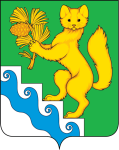 АДМИНИСТРАЦИЯ БОГУЧАНСКОГО РАЙОНАПОСТАНОВЛЕНИЕ24.03.2023   	                 с. Богучаны		                          № 252-пО летней оздоровительной кампании детей в возрасте  от  7 до 18  лет, проживающих на территории муниципального образования Богучанский район Красноярский  край  в 2023 годуВ соответствии с пп.11 п.1 ст. 15 Федерального закона от 06.10.2003 №131-Ф3 "Об общих принципах организации местного самоуправления в Российской Федерации", Законом Красноярского края от 07.07.2009 №8-3618 "Об обеспечении прав детей на отдых, оздоровление и занятость в Красноярском крае", Постановлением Правительства Красноярского края от 20.12.2022 N 1130-п "Об утверждении средней стоимости путевки в краевые государственные и муниципальные загородные оздоровительные лагеря на 2023 год"  в целях организации летнего отдыха, оздоровления, занятости детей в 2023 году, руководствуясь ст. 7, 43, 47 Устава Богучанского района Красноярского края,ПОСТАНОВЛЯЮ:Управлению образования администрации Богучанского района Красноярского края (Н.А.Капленко) обеспечить отдых и оздоровление детей в возрасте  от  7 до 18  лет, проживающих на территории муниципального образования Богучанский район Красноярского края:1.1.1. Обеспечить предоставление бесплатных путевок детям в возрасте от 7 до достижения 18 лет (на момент начала оздоровительной смены), являющихся гражданами Российской Федерации, проживающих на территории Красноярского края, из числа категорий, указанных в статье 7.2, 7.5. Закона Красноярского края от 07.07.2009 №8-3618 "Об обеспечении прав детей на отдых, оздоровление и занятость в Красноярском крае", не чаще одного раза в год на одного ребенка.-  детей - инвалидов;-  детей из малообеспеченных, -  детям из многодетных семей;-  детей-сирот и детей, оставшихся без попечения родителей,  том числе  из  приемных семей.1.1.2. Обеспечить предоставление путевок детям в возрасте от 7 до достижения 18 лет (на момент начала оздоровительной смены), являющихся гражданами Российской Федерации, проживающих на территории Красноярского края, с частичной оплатой их стоимости за счет средств краевого бюджета, согласно Постановления Правительства Красноярского края от 15.01.2019 N 11-п "Об утверждении Порядка предоставления путевок в организации отдыха и оздоровления детей с частичной оплатой их стоимости за счет средств краевого бюджета", не чаще одного раза в год на одного ребенка.Утвердить стоимость путевки в муниципальное бюджетное учреждение детский оздоровительный лагерь «Березка»  на 2023 год  с продолжительностью пребывания детей не менее 21 календарного дня, расположенном на территории Богучанского муниципального района, в размере 40 205 рублей;Определить частичную оплату стоимости путевки в муниципальное бюджетное учреждение детский оздоровительный лагерь «Березка» с продолжительностью пребывания детей не менее 21 календарного дня в размере 8040 (восемь тысяч сорок) рублей 00 копеек родителям (законным представителям), не относящимся к категориям граждан указанным в пункте 1.1.1 настоящего Постановления.Утвердить стоимость путевки в лагерях  с дневным пребыванием на 2023 год  с продолжительностью пребывания детей не менее 21 календарного дня, расположенном на территории Богучанского муниципального района, в размере 7440 (семь тысяч  четыреста сорок) рублей 30 копеек;Определить частичную оплату стоимости путевки в лагерях  с дневным пребыванием на 2023 год  с продолжительностью пребывания детей не менее 21 календарного дня, расположенном на территории Богучанского муниципального района, в размере 1100 (одна тысяча сто) рублей 00 копеек родителям (законным представителям), не относящимся к категориям граждан указанным в пункте 1.1.1 настоящего Постановления.Установить в 2023 году продолжительность пребывания детей в лагерях с дневным пребыванием - 21 календарный день, в МБУ ДОЛ «Березка»- 21 календарный день.Обеспечить питание детей в возрасте  от  7 до 18  лет, проживающих на территории муниципального образования Богучанский район:в лагерях с дневным пребыванием из расчета 354,30 рубля на одного человека в день;	в МБУ ДОЛ «Березка» из расчета 690,80 рублей на одного человека в деньОсуществить оплату питания сотрудников МБУ ДОЛ «Березка» в размере 345,40   рублей на одного человека в день.Финансовому управлению администрации Богучанского района           (В.И.Монахова) обеспечить своевременное финансирование летней оздоровительной кампании 2023 года.Межведомственной комиссии по организации оздоровительного отдыха, занятости детей и подростков муниципального образования Богучанский район осуществить координацию проводимых мероприятий по отдыху, оздоровлению и занятости детей в 2023 году.Обеспечить комплексную безопасность учреждений отдыха и оздоровления детей и подростков, пунктов медицинской помощи, охрану общественного порядка и безопасности групп детей в период проведения в МБУ ДОЛ «Березка» и лагерях с дневным пребыванием массовых мероприятий в 2021 году с учетом Постановления Главного государственного санитарного врача РФ от 28.09.2020 N 28 "Об утверждении санитарных правил СП 2.4.3648-20 "Санитарно-эпидемиологические требования к организациям воспитания и обучения, отдыха и оздоровления детей и молодежи", Постановления Главного государственного санитарного врача РФ от 30.06.2020 N 16 "Об утверждении санитарно-эпидемиологических правил СП 3.1/2.4.3598-20 "Санитарно-эпидемиологические требования к устройству, содержанию и организации работы образовательных организаций и других объектов социальной инфраструктуры для детей и молодежи в условиях распространения новой коронавирусной инфекции (COVID-19)".Контроль исполнения настоящего постановления возложить на  заместителя Главы Богучанского района по социальным вопросам И.М.БрюхановаПостановление вступает в силу со дня, следующего за днём опубликования в Официальном вестнике Богучанского района. Исполняющий обязанности  Главы Богучанского района	                                                          В.М.Любим